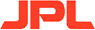 Mechanical Ground Support Equipment (MGSE) Specialty VendorsScope Description: The Jet Propulsion Laboratory (JPL) is reviewing options to find small businesses with experience in one or more of the following listed items. JPL seeks small business concerns, not staff augmentation firms, with extensive experience in one or more of the following listed items to meet the below scope requirements and minimum/mandatory qualifications. Minimum/Mandatory Quals: Experience and capabilities in one or more of the following listed items.In the chart below, type an “X” for each of the areas applicable to your capabilities and experience.Please send to smallbusiness.programsoffice@jpl.nasa.gov Capabilities statements are also welcomed. The Small Business Programs Office will contact you to ask questions or request further information.DISCLAIMER: There is no commitment or guarantee on the part of JPL to move forward with a Request for Information (RFI) or Request for Proposal (RFP) at this time.Scope Tasks – Past Performance Identifying/Providing: Yes  No1.Aerospace MGSE handling and assembly equipment such as static stands and assembly tooling, lifting devices, surrogate structures, wheeled/caster equipment, rotating & tilting devices etc2.Fully certified non-flight fasteners with Material Test Reports and NDI certifications in a searchable electronic database indicating current stock3.Aerospace transportation MGSE, including large and small shipping containers and shock isolation frames, with humidity, temperature, and (for air transport) rapid decompression protection4.Aerospace environmental test of MGSE, including vibe test fixturing, TVAC fixturing, shock test fixturing, static test fixturing, etc5. Past performance with NASA/JPL/DoD/Large Aerospace companyPast Performance Summary FormatPast Performance Summary FormatPast Performance Summary FormatPast Performance Summary FormatPast Performance Summary FormatContract Name: Contract Name: Contract Name: Contract Name: Contract Name: Business Size: Business Size: Business Size: Business Size: Business Size: Socio-Economic Status:  SB     SDB      WOSB      VOSB       SDVOSB       HUBZone        HBCU/MSI  Socio-Economic Status:  SB     SDB      WOSB      VOSB       SDVOSB       HUBZone        HBCU/MSI  Socio-Economic Status:  SB     SDB      WOSB      VOSB       SDVOSB       HUBZone        HBCU/MSI  Socio-Economic Status:  SB     SDB      WOSB      VOSB       SDVOSB       HUBZone        HBCU/MSI  Socio-Economic Status:  SB     SDB      WOSB      VOSB       SDVOSB       HUBZone        HBCU/MSI  Issuing Agency: Issuing Agency: Contract #:Contract $ Value:Contract $ Value:Period of Perf:MGSE/Flight Hardware/ or Both:   MGSE/Flight Hardware/ or Both:   Tier 1 (Prime) /Tier 2/ Tier 3?Summarized Scope of Work – Provide Technical Details HereSummarized Scope of Work – Provide Technical Details HereSummarized Scope of Work – Provide Technical Details HereSummarized Scope of Work – Provide Technical Details HereSummarized Scope of Work – Provide Technical Details HereRequirements (Check if applies)Requirements (Check if applies)Requirements (Check if applies)Requirements (Check if applies)Requirements (Check if applies)1. Aerospace MGSE handling and assembly equipment 4.  Aerospace environmental test of MGSE4.  Aerospace environmental test of MGSE2. Fully certified fasteners with MTRs and NDI certifications5. Past performance with NASA/JPL/DoD/Large Aerospace5. Past performance with NASA/JPL/DoD/Large Aerospace3. Transportation of aerospace MGSE N/AN/A